Date: _____________Name: ___________________________________Birthdate: _______________    Age: ______   Sex:     Male           Female     Married   Single   Divorced    WidowSS#: ______________________________Home Phone: (_____) __________-______________Cell Phone:     (_____ )__________-______________Preferred Contact Method:   Home    CellText Notification  Yes  NO Email Notification Yes NoAddress_____________________________________City_________________________________________State________________ Zip_____________________Email: _______________________________________Please List Who Referred You: ____________________Guardians Name: ___________________________Relation: ___________________________________Phone: (______) _________-_______________Name: _________________________________Contact Number: _________________________Relationship: ____________________________Primary Insurance: __________________________________Policy Number: _____________________________________Secondary Insurance: ________________________________Policy Number: _____________________________________Preferred Pharmacy and Location: _____________________What is the problem/condition you are having?____________________________________________Please indicate the source of problem on the diagrams: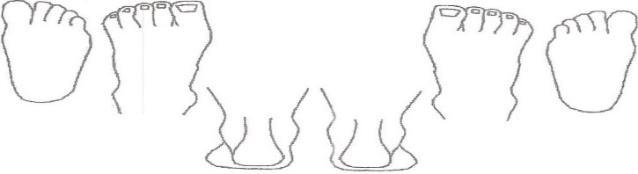 No Pain    0  1  2  3  4  5  6  7  8  9  10     Worst PainCurrent Pain Level: _____     Worst Pain Level: ____   Is this complaint due to an injury               Yes   No   Is this injury work related                            Yes   NoPlease list any past surgeries: _______________________________________________________________________________________________________________________________________Did you tolerate anesthesia well?     Yes     NoMother:          Deceased          LivingMedical History: _______________________________Father:            Deceased          LivingMedical History: _______________________________Do you use tobacco?             Yes      NoIf YES:Type:   Pipe   Cigar   Cigarettes   ChewHow Often: ____________________If you are a FORMER TOBACCO USER:How long ago did you quit? ______________Do you use Alcohol?                      Yes   NoIf YES:How Often: ____________________Do you have a history of Diabetes?   Yes   No IF YES:   Type I   Type II  Other: _________________Name of Monitoring Physician: ____________________Date Last Seen by this Physician: __________________Name of Primary Care Physician: __________________Last Date Seen By PCP: __________________________Please circle any other significant medical history that you feel would be pertinent to your treatment at our facility:General: Weight Gain-Loss; Change in strength or exercise tolerance; Fever; Chills; Fatigue; Lethargic; HIV/AIDSHEENT: Headaches/Migraines; Dizziness; Traumatic Brain injury; Blurred Vision; Change in Vision; Hearing Loss; Ringing of Ears; Nose Bleeding; Trouble Breathing; Running Nose; Dental difficulties; Bleeding gums; Use of dentures/Implants; Neck Stiffness; Noted Masses on Neck; Frequent Sore Throat; Thyroid Problem; Trouble SwallowingLungs: Wheezing; Coughing of Blood; Chronic Cough; Shortness of Breath; Infection of LungsHeart: Chest Pain; Palpitations; Heart Valve Problems; Fainting; Infections of HeartAbdomen: Loss of Appetite; Diarrhea; Nausea/Vomiting; Bloody StoolGU: Frequent Urination; Urinary Tract Infection; Change in nature of urine. Gyn: Change in menses; Pain with Menses; Vaginal discharge; Pelvic pain; MenopausalDermatologic: Callus; Wound; Rash/Itching; Change in Mole; Deformed Toenails; Infection of SkinMusculoskeletal: Pain in muscles or joints; limitation of Joint or Joint Stiffness; Foot/Ankle Swelling; Infection of Bone Neurologic: Weakness; Tremor; Seizures; Memory Loss; Trouble with Balance; Numbness or Loss of SensationPsychiatric: History of Depression; History of Anxiety; Trouble Sleeping; Thoughts of Suicide Other: _______________________________________             _______________________________________I hereby consent and give my permission to the doctor (and the doctor’s assistants or designated replacement) to administer and perform such procedures upon me as the doctor deems necessary.X______________________________                ___________      Patient / Guardian Signature                                  Date               Name: ______________________________________________                  Date: _______________________               Date of Birth: _________________________ Medication List/Allergies Passport                             Please fill this form out completely and bring it with you when you visit any Medical Professional/Pharmacy.  Include all medications (prescribed and over the counter) and vitamins that you are currently taking.                                                                                                   Medications   (PRINT)      		    					 Drug  AllergiesHIPPA NOTICE OF PRIVACY PRACTICESMy signature on this document acknowledges that I have read Carl M. Salvati, D.P.M. HIPPA Notice of Privacy PracticeLIFETIME AUTHORIZATIONINSURANCE ASSIGMENTS AND AUTHORIZATION TO RELEASE INFORMATIONI. RELEASE OF INFORMATION- I, the below named patient, do hereby authorize any physician examining and/or treating me to release to any third payer (such as insurance company or governmental agency, e.g.-Blue Cross Blue Shield of Florida or Medicare) any medical, psychiatric condition, alcohol or drug related condition and records concerning diagnosis and treatment when requested by such third party for its use in connection with determine a claim for payment for such treatment and/or diagnosis.II. PHYSICAIN INSURANCE ASSIGNMENT- I, the below named patient, hereby authorize payment directly to any physician examining or treating me or any group and/or individual surgical and/or medical benefits herein specified and otherwise payable to me for their services as described but not to exceed the reasonable and customary charge for these services.III. MEDICARE/MEDICAID- Patient’s certification authorization to release information and payment request. I certify that the information given by me in applying for payment under TitleXVII/XIX of the Social Security Administration Division of Family Services or its intermediaries or carriers any information needed for this or a related Medicare/Medicaid claim. I hereby certify all insurance pertaining to treatment shall be assigned to the physician treating me.IV. I PERMIT A COPY OF THIS AUTHORIZATION AND ASSIGNMENTS TO BE USED IN PLACE OF THE ORIGINAL WHICH IS ON FILE AT THE PHYSICIANS OFFICE. The assignment will remain in effect until revoked by me in writing.V. CONSENT FOR TREATMENT- I, the below named patient, hereby give my consent for treatment to all physicians associated with Armando Gonzalez, D.P.M or Carl M. Salvati, D.P.M.VI. CONSENT TO DISCUSS MEDICAL CONDITION OR RELEASE RECORDS: I, the below named patient do authorize Armando Gonzalez D.P.M or Carl M. Salvati, D.P.M. to discuss my medical condition with, or release my medical records to the below named person(s):Name: ______________________________________ Relationship ________________________Name: ______________________________________ Relationship ________________________Please remember that insurance is considered a method of reimbursing the patient for fees paid to the doctor and is not a substitute for payment. Some companies pay fixed allowances for certain procedures, and others pay a percentage of the charge. I understand it’s my responsibility to pay any deductible amount, co-insurance, or any other balance not paid for by my insurance or third-party payor within reasonable period of time not to exceed 60 days. If the amount is assigned to an attorney for collection and/or suit, the prevailing party shall be entitled to reasonable attorney’s fees and costs of collection.Patient Signature: ______________________________________ Date_______________________SUBSCRIBER (if different from patient) Name: __________________________________________CONSENT FOR TRANSFER OF BIOLOGICAL SPECIMENFlorida law (Section 817.5655, Florida Statutes) prohibits the sale or transfer of a person's biological specimen from which DNA can be extracted to a third party without the express consent of such person.During the course of your care at Marion County Podiatry Specialists, it may be medically necessary to obtain a blood, urine, stool, tissue or other type of biological specimen for analysis. This analysis will not involve the examination of your DNA to identify the presence and composition of genes in your body. After the analysis has been performed and the sample is no longer needed, it will be stored as medical waste and then transferred to a third party for disposal in accordance with all local, state and federal requirements.It may also be the case that a biological specimen (such as blood, urine, hair, bodily fluids, etc.) from you may be deposited on medical instruments, bedding, clothing or other objects. These objects may then be transferred to a third party for cleaning or disposal.By signing this document, you affirmatively state that it is your intentional decision to consent to the transfer of any and all biological specimens collected by or deposited with Marion County Podiatry Specialists to a third party as set forth above. This consent does not authorize the sale or transfer of a biological specimen for the purpose of DNA analysis.                                                    Name  Print                                                 Signature of Patient                                                        DateMedical Records Request FormMarion County Podiatry Specialists       Carl M. Salvati, D.P.M.                                                                              812 NE 25th Ave., Suite A                                                         3300 SW 33RD Road                                         Ocala, FL 34470                                                                         Ocala, FL 34474                                       P: 352-351-4444   F: 352-351-4920                                                       P:352-351-4444   F: 352-351-4920      Fax To: Fax (352) 351-4920Patient Signature: ________________________________    Date: _____________________DEMOGRAPHICSPATIENTS UNDER 18 YEARS OLD ONLYEmergency Contact InformationINSURANCE INFORMATIONPHARMACY CHIEF COMPLAINTPlease indicate which problem(s) you are experiencing:Numbness/Burning/Tingling in Foot             Yes   NoCramps and Spasms                                         Yes   NoSwelling of Leg(s)                                              Yes   NoLeg Pain                                                              Yes   No Ankle Pain                                                          Yes   NoHeel Pain                                                            Yes   NoFoot Pain                                                            Yes   NoCalluses                                                               Yes   NoPlantar Warts/Skin Lesions                             Yes   NoWound/Ulcer                                                     Yes   NoDeformed/Fungal Toenails                              Yes   No                  Ingrown Toenails                                               Yes   NoWeakness in Leg/Ankle/feet                           Yes   NoBalance Problems                                              Yes   NoPAST MEDICAL HISTORYPAST MEDICAL HISTORY Diabetes Neuropathy   Arthritis RSD / CRPS  Osteomyelitis Fibromyalgia Peripheral Vascular Disease History of Pulmonary Embolism Kidney Disease Venous Insufficiency                   Heart Disease High Blood Pressure Stent Placement in Lower Extremity   GERD/Gastric Ulcer Skin Cancer Liver Disease Implant: Pacemaker or Defibrillator   Other: _______________PAST SURGICAL HISTORYFAMILY/SOCIAL HISTORYREVIEW OF SYSTEMSTREATMENT CONSENTNameDoseHow oftenPrescribing Doctor1.2.3.4.5.6.7.8.9.10.11.12.13.14.15.Allergen(Drug, Food, Environment)Severity(Mild, Moderate, Severe) Reaction(Anaphylaxis, Rash)Onset(Childhood, Adult, Unknown)1.2.3.4.5.Date: ____________________Name(Print): ____________________________________________D.O.B.: ____________________________________________I hereby give authorization to release my medical records from:Name of Medical Facility/Physician: ____________________________________________Phone: _____________________________ Fax: __________________________________         Labs         Last office notes         Medication List         X-rays         MRI’s         Operative Report         All Medical Records         Other: ________________________________________________________________